Veterinary Bacteriology Notesheet 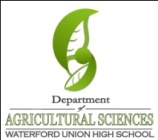 Name: 								  Define Virus: 													Why are viruses not considered to be alive? 									  How do viruses reproduce? 											What are bacteria? 												What is the difference between prokaryotic and eukaryotic cells? 						How does the DNA of a bacterium differ from a eukaryotic cell? 							What is a plasmid? 												The 					  of a bacterial cell to antibiotics is mostly determined by its 		
														  Two kinds of stain are used for bacteria; one 				  and one 			
Bacterial cells that absorb the violet stain appear 		; those that do not appear 			Gram-positive bacteria stain 				;  Gram-negative stain 				Both gram-positive and gram-negative bacterial cells have multiple						 
to 				them from their microscopic 						However, gram-negative cells have an 					. Gram-negative bacteria have a 
“shield” – an outer 				 that serves as a ‘			’ layerHow does this third layer in gram negative bacteria affect the treatment of their diseases? 			
														  Draw the differences between gram-negative and gram-positive bacteria below:



Which bacteria are easier to treat, gram negative or gram positive?  Why? 																			  
														  
Besides affecting antibiotic susceptibility, in what second way does the third membrane of gram-negative bacteria affect its host?
The outer layer is composed of 											  
													______  
														  
The main concern of bacterial infections are 				, or a substance that 			
													  
List and describe the two kinds of toxins: 
														  

														  
Exotoxins refer to the fact that they have to 			  the bacterial cell to be effective. 
Endotoxins refer to the fact that the toxins can be 			 the structure of the bacterial cell and still be effective.
What problems to exotoins create? 										
														  
What problems do endotoxins create? 										
What is the leading cause of death in ICUs in US hospitals? 							Define Bacteremia: 												Define Sepsis: 													
How does the body change during sepsis? 									
														  
What is septic shock? 												
Usually septic shock causes 											
The most affected organs are the 										
Why does the circulatory system fail during septic shock? 							
														  
Why does the respiratory system fail during septic shock? 							

														  
Damaged tissue causes an 						 where blood vessels 			

increase there 					, become 		, and 				
Why is this good? 												
What is the histamine response? 										
Systemic response means that 											
What are the four conditions necessary for septic shock to occur? 						

														  

														  